ชื่อโครงการวิจัย: 	.......................................................................................................................ผู้วิจัยขอให้หนูเข้าร่วมในการวิจัยนี้เนื่องจากหนูเป็นเด็กที่มีสุขภาพแข็งแรง ขอให้หนูให้เวลาเพื่ออ่านและปรึกษากับคุณหมอ พยาบาล ผู้ปกครอง เครือญาติ หรือหนูสามารถถามเจ้าหน้าที่ในโครงการในส่วนที่หนูไม่เข้าใจ หรือ ต้องการรู้เพิ่มเติม1. โครงการนี้คืออะไร ………………………………………………………………………………………………………………………….……..……………………………………………………………………………………………………………………………………………….……..……………………2. ทำไมจึงเกิดการศึกษาวิจัยในโครงการคุณหมอของโครงการต้องการรู้ว่า……………………………………………………………………………………...……………………………………………………………………………………………………………………………………………………………….……..3. หนูต้องทำอะไรบ้างถ้าเข้าร่วมการวิจัย	หนูจะได้มาพบคุณหมอทั้งหมด …….. ครั้ง คือ.................................................................................................	…………………………………………………………………………………………………….…………………………………………..……4. ความเสี่ยงและประโยชน์ของการเข้าร่วมโครงการ	หนูอาจรู้สึก…………………………………………..……….……………………………………………………………………………….. 5. การรักษาความลับ ข้อมูลทุกอย่างของหนูที่ทางโครงการเก็บรวบรวมจะถูกเก็บเป็นความลับ ทางโครงการจะใช้เพียงหมายเลขรหัสแทนชื่อของหนู จะไม่มีการใช้ชื่อจริงในการวิจัยนี้ การเข้าร่วมโครงการวิจัย  การตัดสินใจเข้าร่วมโครงการนี้ขึ้นอยู่กับตัวหนูและครอบครัว หนูมีสิทธิ์ตัดสินใจ ไม่เข้าร่วมในโครงการนี้ได้ และหากหนูเข้าร่วมโครงการแล้ว หนูก็มีสิทธิ์ที่จะถอนตัวเมื่อใดก็ได้ โดยไม่จำเป็นต้องให้เหตุผลใดๆ คุณหมอผู้ดูแลหนูจะยังคงให้การดูแลหนูตามปกติขอบคุณที่หนูเสียสละเวลาเพื่อทำความเข้าใจกับโครงการวิจัยนี้ ขอให้หนูสอบถามและแจ้งให้ทางโครงการทราบสิ่งที่ยังไม่เข้าใจ หรือต้องการสอบถามข้อมูลเพิ่มเติม ปัญหาหรือข้อซักถามต่างๆถ้าหนูมีคำถามเกี่ยวกับโครงการวิจัยนี้ หรือเกี่ยวกับการบาดเจ็บที่เกี่ยวข้องกับการวิจัย หนูสามารถติดต่อ ………………………………… โทร…………………………………………………. หรือ เบอร์โทรศัพท์มือถือกรณีฉุกเฉิน 24 ชั่วโมง …………………………………………………………………………………………………………..……………………………………………………...สำหรับคำถามเกี่ยวกับโครงการวิจัย สิทธิของหนู และอันตรายที่เกิดจากการวิจัย หนูสามารถติดต่อเจ้าหน้าที่ผู้เป็นอิสระจากโครงการวิจัยนี้ ที่................................. ผู้ให้คำปรึกษา ...................................................... ที่โทรศัพท์หมายเลข .....................................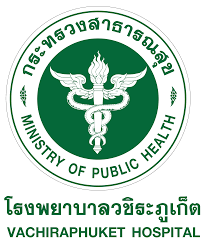 โรงพยาบาลวชิระภูเก็ตกระทรวงสาธารณสุขตัวอย่างเอกสารข้อมูลคำอธิบายสำหรับผู้รับการวิจัยเด็กอายุ 7 ถึงต่ำกว่า 12 ปี (Information sheet for research participant aged 7-12 years old)